2020 年加州大学洛杉矶分校暑期在线学分课程项目简介2020年新冠疫情全球蔓延， UCLA结合自身教学实践及时转变授课方式将传统的线下暑期学术强化课程转到线上教学，从而更好的为广大国际学生提供优质的名校课程学习机会，提升同学们的专业背景和水准，为之后申研就业增加助力。加州大学洛杉矶分校（下简称UCLA）暑期在线学分课程项目为广大学生在暑假期间提供不同长度的在线专业课程学习。学生可以通过网络在线的形式在世界顶级名校UCLA学习，并在项目结束后，获得UCLA提供的官方正式成绩单及相应学分，所获专业学分可根据中国高校相关规定转回到学生各自母校。UCLA和SAF联袂为参与项目的同学提供形式多样的线上文化交流活动。SAF 做为 UCLA 暑期学分项目的官方合作伙伴，自 2012 年以来已经协助 1000 余名中国学生赴 UCLA 进行暑期专业课程学习。近些年项目成功运行的基础上，SAF顺应疫情发展的特殊形势，保持和海外大学的密切合作和沟通，继续开展2020 年UCLA 暑期在线学分项目为广大中国学生提供海外课程学习和专业提升的机会。一、项目介绍海外大学简介         加州大学洛杉矶分校是美国乃至全世界最好的公立研究型大学之一，全美公立大学排名第一。学校位于美国加州洛杉矶市，是美国西海岸最富盛名的著名城市，知名度仅次于纽约，地理位置极佳。UCLA 拥有人文社科学院及 11 个专业学院，在校生达 40000 名，是加州系统中最大的学校，也是最具竞争力的学校之一。UCLA 的图书馆系统是美国排名前十的最好的图书馆之一。先后有 16 位教授和毕业生获得诺贝尔奖。每年都有来自世界各地及全美各州的学生参加到该校的暑期交流项目中，是备受学生欢迎和喜爱的美国公立名校之一。项目内容及优势学生将作为 UCLA 全日制学生注册，从师于世界顶级学者，与美国当地及其他国际学生一起在线进行专业课学习；同学将全面享有UCLA各类校内线上资源，如学生账号、图书馆资源等；可在线修读UCLA专业学分课程并获得官方正式成绩单及相应学分，更有机会获得UCLA教授的推荐信，为之后申研、就业助力；UCLA暑期开设课程广泛，学生可以在管理、经济、政治、工程、科学技术等领域选择适合自己的课程。具体课程请参照UCLA选课链接：https://sa.ucla.edu/ro/public/soc；申请条件灵活，可接收大学英语六级成绩，ITEP成绩，方便还未参加托福、雅思考试的同学或者因为疫情耽误了托福、雅思考试的同学们；实时在线课程与录制课程相结合：同学们可根据自己的时间选择合适的课程进行学习。在线课程参与方式简单，体验感强。UCLA将以课程为单位组建讨论组，以方便学生之间加强文化交流和学术讨论，增进学生参与在线课程的体验感和融入程度；独家在线新生培训。UCLA给SAF的学生提供独家的在线新生培训，另外UCLA老师和SAF联袂为学生提供丰富多彩的“云”文化交流活动，如在线语言伙伴或在线文化讲座等。学习交流成本降低。学生无需办理赴美签证，无需承担海外学习交流的住宿、保险、生活费，总体来说降低了海外学习交流的成本，减轻了家庭的经济负担。SAF是UCLA Summer的官方合作伙伴，为学生提供从咨询、申请、在线课程注册、在线课程支持等全程完善的服务，妥善解决学生和家长的后顾之忧。项目费用 SAF 项目费用：1851美元（基于4学分专业课程）以上项目费用包括UCLA学杂费（基于4学分专业课程的学费、其他必收杂费，包括国际学生服务费、注册费、课程材料费等）、SAF服务管理费（SAF 美国工作人员、中国工作人员将为同学们提供项目咨询、项目申请、课程注册、在线课程支持、成绩单寄送等各项服务）。若实际修读学分超过4学分，则需按照UCLA的学费标准（$360美元/学分）补交超出部分的学分费用。以上费用为 2020 年 UCLA 暑期在线强化课程项目， SAF 保留在特殊情况下调整费用的权利。二、申请流程报名条件：全日制在读本科生及研究生；GPA：3.0/4.0英语要求：iTEP: 5 / Duolingo: 105 / 托福IBT: 80 / 雅思: 6.5 / 大学英语四级CET-4: 493 / 大学英语六级CET-6: 450 / 专业英语四级TEM-4: 70 /或同等水平注：英语成绩未达标同学可具体咨询SAF老师了解低英语要求的特殊课程情况。申请截止日期报名流程如需进行校内学分兑换：请按照学校规定的截止时间和流程递交申请给学校。SAF 将在校内报名关闭后联系并指导同学完成后续申请流程。暑期课程能否进行校内课程学分兑换，请详询各国内高校老师。无学分兑换需求，可直接报名：请联系SAF指导老师或填写SAF在线咨询表格（https://sisfbrenderer-100287.campusnet.net/#/renderer/47），SAF 指导老师将和同学具体沟通并指导同学完成申请流程。申请材料：SAF 网申表格中英文在校成绩单各 1 份1 份英语成绩单证明定金 1500 美元注：建议同学提前开具中英文成绩单、确定自己意向课程，以便缩短申请材料准备时间。三、项目咨询XX大学国际合作交流处联系人：XX老师联系电话：SAF北京办公室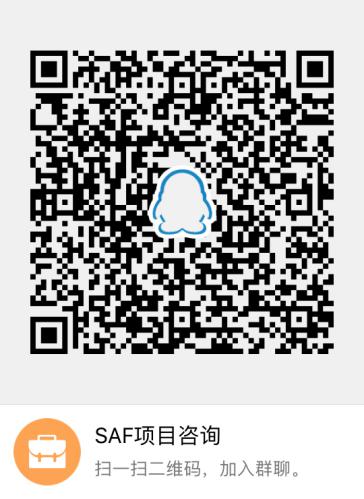 电话: 010-58700881/ 58700833   咨询QQ：1512272501， QQ群：125478542SAF网申报名链接：https://sisfbrenderer-100287.campusnet.net/#/renderer/47邮箱：beijing@safchina.org   SAF官网：www.SAFChina.cn（欢迎关注SAF微信公众号：SAF海外名校交流，浏览更多交流资讯）课程时间申请截止日期Session A（6周）2020年6月22日 – 7月31日2020年6月5日Session A（8周）2020年6月22日 – 8月14日2020年6月5日Session A（9周）2020年6月22日 – 8月21日2020年6月5日Session A（10周）2020年6月22日 – 8月28日2020年6月5日Session C（6周）2020年8月3日 – 9月11日2020年7月17日